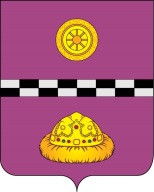 РЕШЕНИЕКЫВКÖРТÖДот  25.12.2013 г.  № 261г. Емва,  Республика КомиОб утверждении перечней муниципальнойсобственности муниципального образованиясельского поселения «Тракт», передаваемого в собственность муниципального образованиямуниципального района «Княжпогостский»В соответствии с Федеральным законом от 06.10.2003 № 131-ФЗ «Об общих принципах организации местного самоуправления в Российской Федерации», руководствуясь Положением о порядке управления и распоряжения муниципальной собственностью муниципального района «Княжпогостский», утвержденного решением Совета муниципального района от 29.10.2007. № 58, рассмотрев решение Совета сельского поселения «Тракт» от 20 декабря 2013 года № 1-11/1 «Об утверждении перечня муниципальной собственности муниципального образования сельского поселения «Тракт», передаваемой в собственность муниципального образования муниципального района «Княжпогостский»,  решение Совета сельского поселения «Тракт» от 20 декабря 2013 года № 1-11/4 «Об утверждении перечня муниципальной собственности муниципального образования сельского поселения «Тракт» стоимостью менее трех тысяч рублей, передаваемой в собственность муниципального образования муниципального района «Княжпогостский», Совет муниципального района «Княжпогостский»Решил:1. Утвердить перечни муниципальной собственности муниципального образования сельского поселения «Тракт», принимаемого в муниципальную собственность муниципального образования муниципального района «Княжпогостский» согласно приложениям №№ 1,2 к настоящему решению.2. Поручить администрации муниципального района «Княжпогостский» осуществить принятие имущества указанного в пункте 1 настоящего решения. 3. Настоящее решение вступает в силу со дня его принятия.Глава муниципального района «Княжпогостский» -председатель Совета района							  И.В. ПанченкоСогласовано: Ивочкин В.И.___________ Немчинов А.Л.____________ Костина Т.Ф.____________             Гаражун Т.В.__________ Соколова Ю.А._____________Шепеленко Е.М.__________Переченьмуниципальной собственности муниципального образования сельского поселения «Тракт», принимаемого в собственность  муниципального образования муниципального района «Княжпогостский»1. Недвижимое имущество 4.Машины и оборудование5. Производственный и хозяйственный инвентарь.	Приложение № 2к решению Совета муниципального района «Княжпогостский» от  25.12.2013 г. № 261 Переченьмуниципальной собственности муниципального образования сельского поселения «Тракт» стоимостью менее трех тысяч рублей, принимаемого в собственность  муниципального образования муниципального района «Княжпогостский»Реест-ровый № НаименованиеМесто нахождениеПлощадьПлощадьБаланс. Стоимость (тыс. руб.)Примеча-ниеРеест-ровый № НаименованиеМесто нахождениеЕд. изм.Кол-воБаланс. Стоимость (тыс. руб.)Примеча-ние1.1.17.02Здание клуба169232, Республика Коми, Княжпогостский район, пст. Тракт, ул.Лесная, д.20кв.м1058,024699,83.1.6.003Здание клуба169215, Республика Коми, Княжпогостский район, пст. Вожаёль, ул.Гагарина, д.1кв.м475,0166,418Реестровый № (раздел п/п)НаименованиеМесто нахождениеПримечаниеИные сведения (балансовая стоимость тыс. руб.)4.123BEHRINGERМАУ «СДК»пст.Тракт5243,644.138DVD-проигрыватель ВВК DV612SIМАУ «СДК»пст.ТрактПриобретено 4400,004.046Акустическая системаМАУ «СДК»пст.Тракт3730,654.047Акустическая системаМАУ «СДК»пст.Тракт3730,654.139Вокальный микрофонМАУ «СДК»пст.ТрактПриобретено4000,004.048Гитарные процессоры и педалиМАУ «СДК»пст.Тракт3708,004.124Гитарный процессорМАУ «СДК»пст.Тракт5487,004.140Двойная радиосистема Pasgao PAW120+PAH315МАУ «СДК»пст.ТрактПриобретено7500,004.141Колонка 2-х полосная ALTO ELVIS12AМАУ «СДК»пст.ТрактПриобретено27800,004.142Компактный микшерный пульт SoundCraft Notepad102МАУ «СДК»пст.ТрактПриобретено6150,004.125Комплект звукоусилительный ASIATRADE MUSICМАУ «СДК»пст.Тракт44066,884.017Монитор LGМАУ «СДК»пст.Тракт6348,314.127Музыкальный центрМАУ «СДК»пст.Тракт7038,004.137Музыкальный центр SupraМАУ «СДК»пст.Тракт4300,004.115Музыкальный центр LGМАУ «СДК»пст.Тракт5476,804.050Пианино «Смоленск» Л – 120МАУ «СДК»пст.Тракт17075,734.029Принтер HP 1010МАУ «СДК»пст.Тракт6699,904.129Проектор эффективныйМАУ «СДК»пст.Тракт5541,304.130Пульт микшерныйМАУ «СДК»пст.Тракт7417,624.051Световой потокМАУ «СДК»пст.Тракт34260,004.052Синтезатор ALINA PRO DT 210МАУ «СДК»пст.Тракт10602,304.131Системный блок Pentiym-4-2000МАУ «СДК»пст.Тракт27847,194.143Телевизор ж/к SamsungМАУ «СДК»пст.ТрактПриобретено19000,004.054Ударная установка из 5 барабановМАУ «СДК»пст.Тракт30000,004.132Цифровая видео камераМАУ «СДК»пст.Тракт14960,344.055Цифровая линияМАУ «СДК»пст.Тракт12115,394.136Экран на штативеМАУ «СДК»пст.Тракт5135,004.134Электрогитара «Иолана»МАУ «СДК»пст.Тракт17146,684.135Электрогитара «Музима»МАУ «СДК»пст.Тракт19764,094.133Электрогитара «Экшин»МАУ «СДК»пст.Тракт30468,514.126Монитор LGМАУ «СДК»пст.Тракт6348,314.010Компьютер Р - 4МАУ «СДК»пст.Тракт20965,584.144Домашний кинотеатр ВВК ДК-1513МАУ«СК»пст.Вожаёль6540,004.145Музыкальный центрМАУ«СК»пст.Вожаёль12830,004.146Пожарная сигнализацияМАУ«СК»пст.Вожаёль22000,004.147Световой приборМАУ«СК»пст.Вожаёль9200,004.148ТелевизорМАУ«СК»пст.Вожаёль5910,004.018Монитор 17 LG-F 700 Р ТС 099МАУ«СК»пст.Вожаёль10539,834.009Компьютер Р - 4МАУ«СК»пст.Вожаёль22840,22514187,925.048Велотренажер инерционныйМАУ «СДК»пст.Тракт12240,005.049Дорожка МАУ «СДК»пст.Тракт4231,685.362Комплект для подсветки зеркалМАУ «СДК»пст.Тракт6056,405.363Комплекты ACME WT-FAN-ELCМАУ «СДК»пст.Тракт6818,605.050Костюм ,,Баба Яга,,МАУ «СДК»пст.Тракт5000,005.055Костюм ,,Скоморох,,МАУ «СДК»пст.Тракт5000,005.056Костюм Деда МорозаМАУ «СДК»пст.Тракт14500,005.057Костюм СнегурочкиМАУ «СДК»пст.Тракт13500,005.062Силовой тренажерМАУ «СДК»пст.Тракт28560,005.364Сосна «Тамара»МАУ «СДК»пст.Тракт4890,005.063Степпер Energetics ВТ – 650 МАУ «СДК»пст.Тракт4998,005.064Стул ,,Изо,, 3-х рядныйМАУ «СДК»пст.Тракт3370,505.065Стул ,,Изо,, 3-х рядныйМАУ «СДК»пст.Тракт3370,505.066Стул ,,Изо,, 3-х рядныйМАУ «СДК»пст.Тракт3370,505.067Стул ,,Изо,, 3-х рядныйМАУ «СДК»пст.Тракт3370,505.068Стул ,,Изо,, 3-х рядныйМАУ «СДК»пст.Тракт3370,505.069Стул ,,Изо,, 3-х рядныйМАУ «СДК»пст.Тракт3370,505.070Стул ,,Изо,, 3-х рядныйМАУ «СДК»пст.Тракт3370,505.071Стул ,,Изо,, 3-х рядныйМАУ «СДК»пст.Тракт3370,505.072Стул ,,Изо,, 3-х рядныйМАУ «СДК»пст.Тракт3370,505.073Стул ,,Изо,, 3-х рядныйМАУ «СДК»пст.Тракт3370,505.074Стул ,,Изо,, 3-х рядныйМАУ «СДК»пст.Тракт3370,505.075Стул ,,Изо,, 3-х рядныйМАУ «СДК»пст.Тракт3370,505.076Стул ,,Изо,, 3-х рядныйМАУ «СДК»пст.Тракт3370,505.077Стул ,,Изо,, 3-х рядныйМАУ «СДК»пст.Тракт3370,505.078Стул ,,Изо,, 3-х рядныйМАУ «СДК»пст.Тракт3370,505.079Стул ,,Изо,, 3-х рядныйМАУ «СДК»пст.Тракт3370,505.080Стул ,,Изо,, 3-х рядныйМАУ «СДК»пст.Тракт3370,505.081Стул ,,Изо,, 3-х рядныйМАУ «СДК»пст.Тракт3370,505.082Стул ,,Изо,, 3-х рядныйМАУ «СДК»пст.Тракт3370,505.083Стул ,,Изо,, 3-х рядныйМАУ «СДК»пст.Тракт3370,505.084Стул ,,Изо,, 3-х рядныйМАУ «СДК»пст.Тракт3370,505.085Стул ,,Изо,, 3-х рядныйМАУ «СДК»пст.Тракт3370,505.086Стул ,,Изо,, 3-х рядныйМАУ «СДК»пст.Тракт3370,505.087Стул ,,Изо,, 3-х рядныйМАУ «СДК»пст.Тракт3370,505.088Стул ,,Изо,, 3-х рядныйМАУ «СДК»пст.Тракт3370,505.089Стул ,,Изо,, 3-х рядныйМАУ «СДК»пст.Тракт3370,505.090Стул ,,Изо,, 3-х рядныйМАУ «СДК»пст.Тракт3370,505.091Стул ,,Изо,, 3-х рядныйМАУ «СДК»пст.Тракт3370,505.092Стул ,,Изо,, 3-х рядныйМАУ «СДК»пст.Тракт3370,505.093Стул ,,Изо,, 3-х рядныйМАУ «СДК»пст.Тракт3370,505.094Стул ,,Изо,, 3-х рядныйМАУ «СДК»пст.Тракт3370,505.095Стул ,,Изо,, 3-х рядныйМАУ «СДК»пст.Тракт3370,505.096Стул ,,Изо,, 3-х рядныйМАУ «СДК»пст.Тракт3370,505.097Стул ,,Изо,, 3-х рядныйМАУ «СДК»пст.Тракт3370,505.098Стул ,,Изо,, 3-х рядныйМАУ «СДК»пст.Тракт3370,505.099Стул ,,Изо,, 3-х рядныйМАУ «СДК»пст.Тракт3370,505.100Стул ,,Изо,, 3-х рядныйМАУ «СДК»пст.Тракт3370,505.101Стул ,,Изо,, 3-х рядныйМАУ «СДК»пст.Тракт3370,505.102Стул ,,Изо,, 3-х рядныйМАУ «СДК»пст.Тракт3370,505.103Стул ,,Изо,, 3-х рядныйМАУ «СДК»пст.Тракт3370,505.104Стул ,,Изо,, 3-х рядныйМАУ «СДК»пст.Тракт3370,505.105Стул ,,Изо,, 3-х рядныйМАУ «СДК»пст.Тракт3370,505.106Стул ,,Изо,, 3-х рядныйМАУ «СДК»пст.Тракт3370,505.107Стул ,,Изо,, 3-х рядныйМАУ «СДК»пст.Тракт3370,505.108Стул ,,Изо,, 3-х рядныйМАУ «СДК»пст.Тракт3370,505.109Стул ,,Изо,, 3-х рядныйМАУ «СДК»пст.Тракт3370,505.110Стул ,,Изо,, 3-х рядныйМАУ «СДК»пст.Тракт3370,505.111Стул ,,Изо,, 3-х рядныйМАУ «СДК»пст.Тракт3370,505.112Стул ,,Изо,, 3-х рядныйМАУ «СДК»пст.Тракт3370,505.113Стул ,,Изо,, 3-х рядныйМАУ «СДК»пст.Тракт3370,505.114Стул ,,Изо,, 3-х рядныйМАУ «СДК»пст.Тракт3370,505.115Стул ,,Изо,, 3-х рядныйМАУ «СДК»пст.Тракт3370,505.116Стул ,,Изо,, 3-х рядныйМАУ «СДК»пст.Тракт3370,505.117Стул ,,Изо,, 3-х рядныйМАУ «СДК»пст.Тракт3370,505.118Стул ,,Изо,, 3-х рядныйМАУ «СДК»пст.Тракт3370,505.119Стул ,,Изо,, 3-х рядныйМАУ «СДК»пст.Тракт3370,505.120Стул ,,Изо,, 3-х рядныйМАУ «СДК»пст.Тракт3370,505.121Стул ,,Изо,, 3-х рядныйМАУ «СДК»пст.Тракт3370,505.122Стул ,,Изо,, 3-х рядныйМАУ «СДК»пст.Тракт3370,505.123Стул ,,Изо,, 3-х рядныйМАУ «СДК»пст.Тракт3370,505.365Шкаф для одеждыМАУ «СДК»пст.Тракт3050,005.366Шкаф для одеждыМАУ «СДК»пст.Тракт3050,005.367Шкаф 3-х дверныйМАУ «СДК»пст.Тракт5600,00319724,68№п/пИнв. №НаименованиеКол-воБалансовая стоимость(руб.)1013.4.0059ДВД ВВК-313Si12 540,002013.4.0066Музыкальная приставка12 000,003013.4.0062Музыкальный центр1420,004013.4.0063Обогреватель11 400,005013.4.0064Огнетушитель1900,006013.4.0070Огнетушитель1900,007013.8.0071Решётки металлические95 711,208013.8.0072Стол журнальный11 540,009013.8.0073Стол книга23 800,0010013.8.0075Стол письменный25 600,0011013.8.0074Стул кожезам.2511 125,0012013.8.0076Тюль3499,5113013.4.0060Усилитель "Комби-750"1450,0014013.4.0068Усилитель с колонками "Электроника 103"11 500,001501380247DVD LG12 985,3016010.4.0248DVD SUPRA11 600,0017Р00000000070аккордион "Восток"10,3518Р00000000072баян "Этюд"10,2019Р00000000104видеоплейер120 Р00000000091 выпрямитель221Р00000000073гармонь "Чайка"10,122201630209Гитара12 520,0023Р00000000068гитара "Тоника"10,3524010.4.0194Гранит-8 Контроль 8шл. ОПС12 280,0025010.6.0418ДВД плеер ВВК12 295,0026 Р00000000149 держатель микрофона2168,7827 Р00000000074 замки навесные4170,1828 Р00000000143кабель 20м1341,0029 Р00000000140кабель микрофонный 25м1500,0030Р00000000089кинопроектор231 Р00000000092 комплект "звук"132010.6.0433Костюм "Волк"12 400,0033010.6.0432Костюм "Заяц"12 400,0034010.6.0431Костюм "Лиса"12 800,0035010.6.0434Костюм "Медведь"12 400,003601380257Магнитофон LG12 983,3337 Р00000000147 микрофон1650,0038 Р00000000142микрофон1960,0039010.4.0192Микрофон1650,004001630207Микрофон САР - 22 А12 059,2041Р00000000111обогреватель1654,0042 Р00000000087 огнетушители3162,6443 Р00000000137огнетушитель42 160,0044Р00000000101орган "Электрон"145Р00000000090приставка ДКЦ - 5/3146 Р00000000145 прожектор61 800,004701630399Пылесос Vitek11 279,0848 Р00000000141разъемы4329,16491.010.4.0112рукав пожарный11 545,00501.010.4.0113рукав пожарный11 545,00511.010.4.0114рукав пожарный11 545,0052010.6.0417Свет EUROLITE TECHNO STRO12 163,005301630208Светильник BLACKU hT12 667,6054013.6.0007Светильник заливающего света (асимметричный отражатель лампа в комплекте)616 560,0055013.4.0009Стойка для ак.системы SoundKing DBO12W23 000,0056 Р00000000148 стойка микрофонная1970,0057010.6.0412Стойки, подставки: клавишная стойка11 122,005801630215Стол - книга12 623,005901630214Стол - книга12 623,006001630216Стол - книга12 623,0061 Р00000000080 стол журнальный162 Р00000000081 стол канцелярский40,3863 Р00000000144 страбоскоп1950,0064 Р00000000138стулья мягкие4022 320,0065Р00000000105телевизор "Панасоник"166 Р00000000077 телефон2402,1567010.6.0441телефон1980,0068 Р00000000099 трельяж169 Р00000000082 тумба20,1570Р00000000110ударная установка1240,0071Р00000000066усилитель "Микрон"1426,0072Р00000000067усилитель "Микрон"1426,0073010.6.0413Шары зеркальные с приводом12 008,507401630212Шкаф для документов12 928,007501630213Шкаф для документов12 928,0076 Р00000000083 шкаф для книг677 Р00000000065 шкаф книжный "Имондра"1951,0078Р00000000071электр. "Концерн-304"10,127901630142Электрокамин11 684,06